Tuesday 30th June 2020Spelling – ‘ph’ wordsWords to learn: physical, sphere, pheasant, phrase, orphan, paragraph, phantom, geography, cellophane, pharaohGive yourself a pre-test so you know which words you are already able to spell accurately and which ones you need to focus on.  Remember to test yourself again after your learning.If you are unsure of the meaning of any of the above words, use a dictionary or Collins Online Dictionary https://www.collinsdictionary.com/  to help you find their definitions. Look at the words – What do you notice? They all include the digraph ‘ph’. How is this digraph pronounced?Sorting Task – Look at the words below which contain the digraph ‘ph’. Sort the words into the columns below. 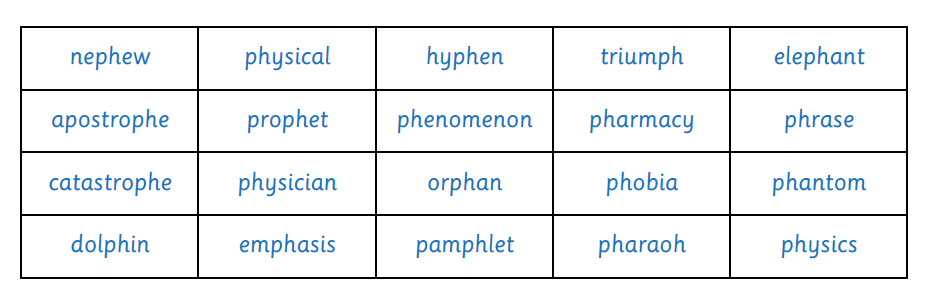 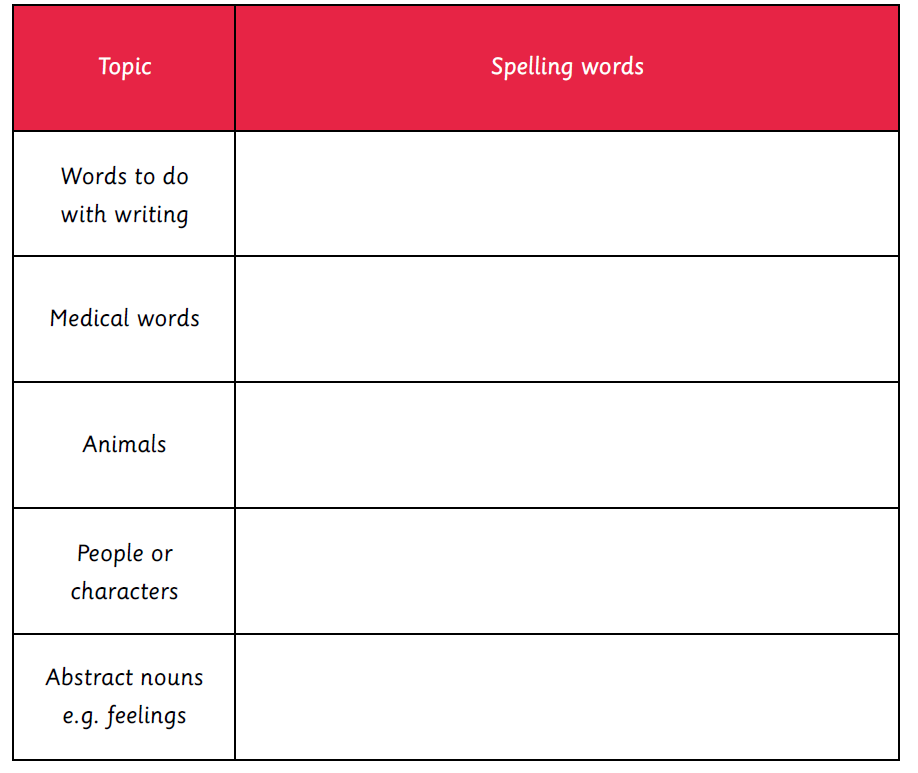 Answers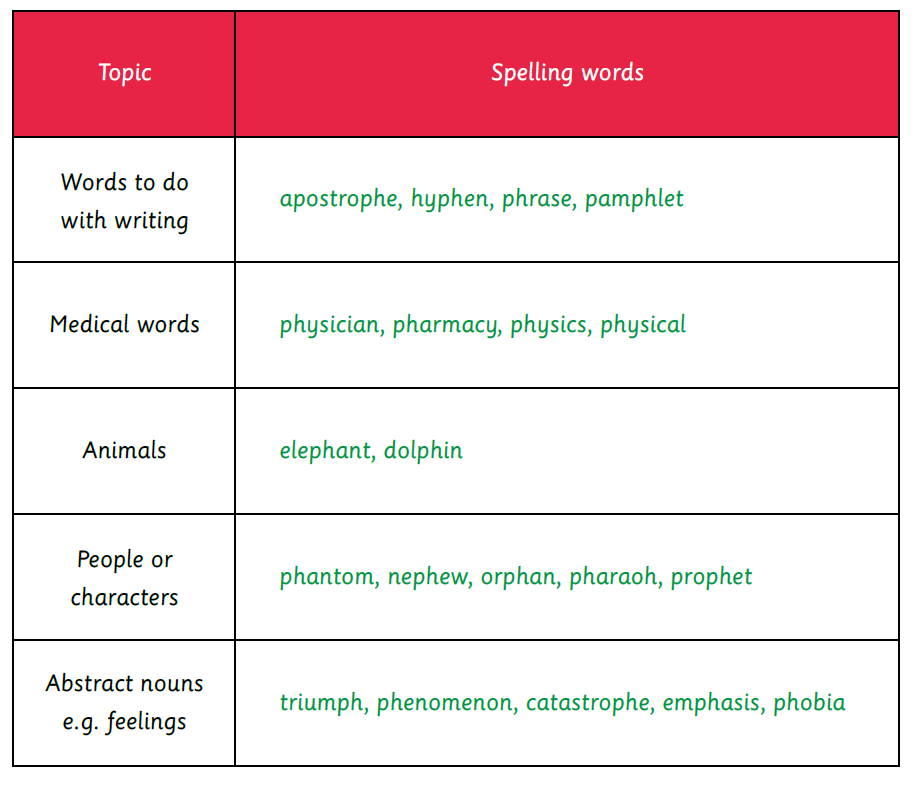 